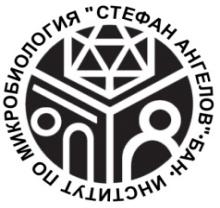  Б Ъ Л Г А Р С К А   А К А Д Е М И Я   Н А   Н А У К И Т Е     ИНСТИТУТ  ПО  МИКРОБИОЛОГИЯ   “Стефан   Ангелов”        	    1113 София, ул. “Акад. Георги Бончев”, бл. 26         тел: (02) 979 31 57, факс: (02) 870 01 09,  e-mail: micb@microbio.bas.bg________________________________________________________________________________Оценка на работата на докторант за допускане до предзащитаДокторант: Дата на зачисляване:Заповед (номер/дата): Докторска програма:Област на висше образование:Професионално направление: Научна специалност:Секция: Форма на обучение:Тема на дисертационниятруд:    Научен ръководител: Общо кредити:І. Изпълнение на образователната програмаІ.1. Успешно положен изпит по базов специализиран предмет – докторантски минимум по специалността – 40 т.І.2.1. Зачетен допълнителен курс за осъществяване на обща базова подготовка в съответното научно направление или в интердисциплинарно направление, свързано с темата на дисертацията – 20 т.І.2.2. Зачетен допълнителен курс за осъществяване на обща базова подготовка в съответното научно направление или в интердисциплинарно направление, свързано с темата на дисертацията – 20 т.І.3. Успешно положен изпит по езикова подготовка – 25 т. І.4. Успешно положен изпит по компютърни умения – 25 т.I.5. Други изпити.Общо кредити по раздел I:ІІ. Апробация на изпълнението на научната програма(задължителен минимум от 40 кредита)Докладване пред научни форуми на научни резултати по темата на дисертацията:ІІ.1. Доклад пред научен семинар на ПНЗ – 8 т.ІІ.2. Доклад пред научно мероприятия в страната – 24 т.ІІ.3. Доклад пред научно мероприятие в чужбина или пред международно научно мероприятие у нас – 32 т.Общо кредити по раздел II:ІІI. Публикации на научни резултати по темата на дисертацията(задължителен минимум от две статии и  30 кредита)Научна публикация в издания, които са реферирани и индексирани в WoS/Scopus Q1 – 25т.Q2 – 20т.Q3 – 15т.Q4 – 12т.издание със SJR без импакт фактор – 10 т.Публикувана глава от книга или колективна монография – 15 т.Изобретение, патент или полезен модел, за което е издаден защитен документ по надлежния ред – 25 т.Публикувана заявка за патент или полезен модел – 15т.Общо кредити по раздел III:ІV. Работа над дисертацията.Научноизследователска работаОбща оценка (с думи):Оформяне на дисертациятаОбща оценка (с думи):ДРУГИ АКАДЕМИЧНИ ДЕЙНОСТИ В ПЕРИОДА НА ДОКТОРАНТУРАТА**** Възможни (незадължителни) дейности за докторанти в различни форми на обучениеНастоящата бланка за оценка е в съответствие с Оценка на подготовката на докторанти в БАН по кредитна система (Приложение 2.2 на Правилника за дейността на Центъра за обучение (ЦО) и Академичния съвет (АС) при БАН) и Минималните изисквания по научни области (Приложение 1 на Правилника за условията и реда за придобиване на научнистепени и за заемане на академични длъжности в БАН, приет с Решение на ОС на БАН от 20.05.2019 г.Бланката за оценка е базирана на Общия учебен план, приет от Научния съвет на ИМикБ– БАН (Протокол № …. от ………. г.) и одобрен от директора на ИМикБ–БАН проф. Пенка Петрова.Дата: ………………	Докторант:	 	(подпис)Научен ръководител:	 	(подпис)Оценката е обсъдена и одобрена на заседание на секция„…………............................................................................................................................................“на Института по микробиология „Стефан Ангелов“ към БАН.Завеждащ	 	секция:_ (………………)Приета от Научния съвет на ИМикБ–БАН на	г. (протокол № ……).